東京海洋大学基金寄附申込書　　　　　　　　　　　　　　　　　　　　　　　　　　　　　　　　　　　　　　　　　年　　月　　日
国立大学法人東京海洋大学長　殿
　　
【送付先】東京海洋大学 基金渉外課　　〒108-8477　東京都港区港南4-5-7　
TEL 03-5463-4279　FAX 03-5463-0359　E-mail ef-kikin@o.kaiyodai.ac.jp 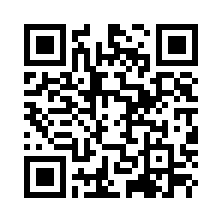 1.氏名（フリガナ）1.氏名（フリガナ）1.氏名（フリガナ）1.氏名（フリガナ）※法人にあっては社名及び代表者職・氏名をご記入願います。※法人にあっては社名及び代表者職・氏名をご記入願います。※法人にあっては社名及び代表者職・氏名をご記入願います。※事務担当者の連絡先をご記入ください。※事務担当者の連絡先をご記入ください。※事務担当者の連絡先をご記入ください。※事務担当者の連絡先をご記入ください。2.住所2.住所2.住所2.住所〒〒〒3.電話番号　4.E-ｍail5.寄附金額5.寄附金額5.寄附金額5.寄附金額　　　　　　　　円　　　　　　　　円　　　　　　　　円6.寄附目的　※該当する数字に〇をつけてください。印がない場合は大学に一任させていただきます。6.寄附目的　※該当する数字に〇をつけてください。印がない場合は大学に一任させていただきます。6.寄附目的　※該当する数字に〇をつけてください。印がない場合は大学に一任させていただきます。6.寄附目的　※該当する数字に〇をつけてください。印がない場合は大学に一任させていただきます。6.寄附目的　※該当する数字に〇をつけてください。印がない場合は大学に一任させていただきます。6.寄附目的　※該当する数字に〇をつけてください。印がない場合は大学に一任させていただきます。6.寄附目的　※該当する数字に〇をつけてください。印がない場合は大学に一任させていただきます。A：一般基金A：一般基金00目的指定なし目的指定なし目的指定なしB：プロジェクト基金
B：プロジェクト基金
11大学プロジェクト大学プロジェクト大学プロジェクトB：プロジェクト基金
B：プロジェクト基金
22修学支援プロジェクト（修学支援事業基金）修学支援プロジェクト（修学支援事業基金）修学支援プロジェクト（修学支援事業基金）B：プロジェクト基金
B：プロジェクト基金
33グローバル教育支援プロジェクトグローバル教育支援プロジェクトグローバル教育支援プロジェクトB：プロジェクト基金
B：プロジェクト基金
41海洋生命科学部プロジェクト海洋生命科学部プロジェクト海洋生命科学部プロジェクトB：プロジェクト基金
B：プロジェクト基金
42海洋工学部プロジェクト海洋工学部プロジェクト海洋工学部プロジェクトB：プロジェクト基金
B：プロジェクト基金
43海洋資源環境学部プロジェクト海洋資源環境学部プロジェクト海洋資源環境学部プロジェクトB：プロジェクト基金
B：プロジェクト基金
44海洋科学技術研究科（大学院）プロジェクト海洋科学技術研究科（大学院）プロジェクト海洋科学技術研究科（大学院）プロジェクトB：プロジェクト基金
B：プロジェクト基金
55課外活動等のプロジェクト課外活動等のプロジェクト課外活動等のプロジェクトB：プロジェクト基金
B：プロジェクト基金
61明治丸海事ミュージアム事業プロジェクト明治丸海事ミュージアム事業プロジェクト明治丸海事ミュージアム事業プロジェクトB：プロジェクト基金
B：プロジェクト基金
62「雲鷹丸」修復事業プロジェクト「雲鷹丸」修復事業プロジェクト「雲鷹丸」修復事業プロジェクトB：プロジェクト基金
B：プロジェクト基金
63附属図書館整備充実プロジェクト附属図書館整備充実プロジェクト附属図書館整備充実プロジェクトB：プロジェクト基金
B：プロジェクト基金
64海洋生命科学部及び海洋資源環境学部学術研究奨励基金プロジェクト海洋生命科学部及び海洋資源環境学部学術研究奨励基金プロジェクト海洋生命科学部及び海洋資源環境学部学術研究奨励基金プロジェクトB：プロジェクト基金
B：プロジェクト基金
65越中島プラネタリウム修繕プロジェクト越中島プラネタリウム修繕プロジェクト越中島プラネタリウム修繕プロジェクトB：プロジェクト基金
B：プロジェクト基金
66卓越大学院プログラム教育基金プロジェクト卓越大学院プログラム教育基金プロジェクト卓越大学院プログラム教育基金プロジェクトB：プロジェクト基金
B：プロジェクト基金
67館山・富浦ステーション等保存支援プロジェクト館山・富浦ステーション等保存支援プロジェクト館山・富浦ステーション等保存支援プロジェクトB：プロジェクト基金
B：プロジェクト基金
68海洋工学部国際交流基金プロジェクト海洋工学部国際交流基金プロジェクト海洋工学部国際交流基金プロジェクト本学との関係
※該当する□を✓してください。本学との関係
※該当する□を✓してください。本学との関係
※該当する□を✓してください。本学との関係
※該当する□を✓してください。□　卒業生　　□（現・元）教職員　　□　在学生の保護者・保証人　　
□　在学生　　□　一般個人　□ その他（　　　　　　　　　　　　　）□　卒業生　　□（現・元）教職員　　□　在学生の保護者・保証人　　
□　在学生　　□　一般個人　□ その他（　　　　　　　　　　　　　）□　卒業生　　□（現・元）教職員　　□　在学生の保護者・保証人　　
□　在学生　　□　一般個人　□ その他（　　　　　　　　　　　　　）HP等による氏名・法人名の公表HP等による氏名・法人名の公表HP等による氏名・法人名の公表HP等による氏名・法人名の公表□　希望されない場合のみレ点を付してください□　希望されない場合のみレ点を付してください□　希望されない場合のみレ点を付してください銘板による氏名・法人名の公表銘板による氏名・法人名の公表銘板による氏名・法人名の公表銘板による氏名・法人名の公表□　希望されない場合はのみレ点を付してください（30万以上の方対象）□　希望されない場合はのみレ点を付してください（30万以上の方対象）□　希望されない場合はのみレ点を付してください（30万以上の方対象）ご意見・応援コメントご意見・応援コメントご意見・応援コメントご意見・応援コメント